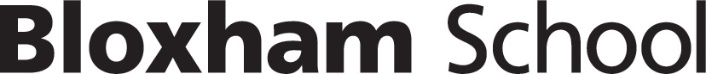 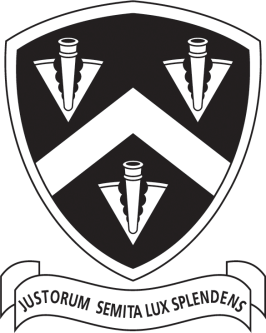 NMS 1 Boarding Principles and PracticesPlease read in conjunction with:Gold Standard of Pastoral CareOUR BOARDING PRINCIPLES AND PRACTICE OUR PRINCIPLES ARE THAT IN OUR HOUSES WE:Settle, develop and grow.

 Embrace fun, friendships and challenges.

 Inspire each other to be ambitious about who we are and what we can achieve.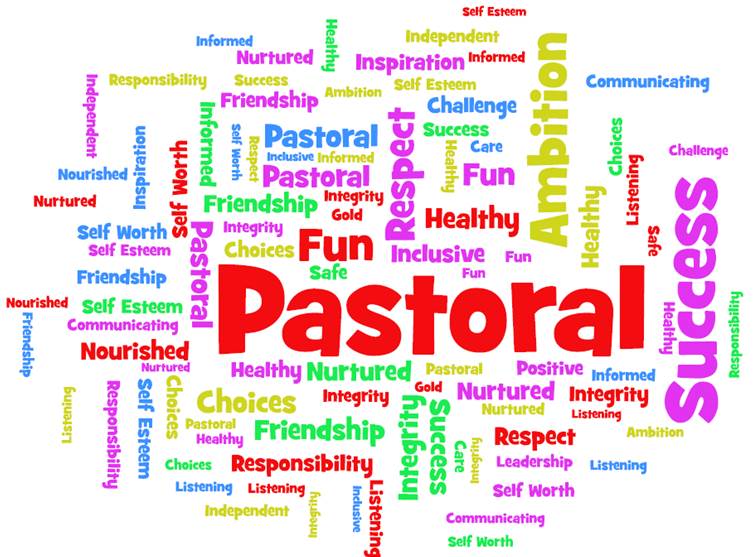 OUR BOARDING PRINCIPLES AND PRACTICE OUR PRACTICES ARE:Before a student arrives at the school.We seek full and detailed information of their background, identified learning needs, family situation and health.  This information is distributed efficiently to those who need to know.Each student will attend a new student event to begin the familiarisation process. Whilst at the school every student will receive:A full and proper induction particularly for any pupil joining the school at an unusual timeLeadership and ‘parenting’ from the housemaster/mistressGuidance, support, encouragement and advocacy from their tutorLeadership opportunities within the House and SchoolAccommodation in well maintained and cared for boarding houseAn understanding of the variety of people who they can talk to if they wish to seek helpA PSHE course which is relevant to their age and experienceAdvice on keeping safe, with particular reference to cyber-safetyThe opportunity to have their voice heard in the house and school Healthy meals and snacksAdvice and guidance on leading a healthy life style A warm and friendly environment in which to feel secure and happy Support in personal spiritual developmentHelp to develop respect for others both locally and in a diverse worldHelp to develop respect for the property of others.  Encouragement to have an inquiring mind, to read and to thinkOpportunities to take part in structured and safe social activities appropriate to their ageOpportunities to explore careers and prepare for life after BloxhamInstruction as to how to improve their communication skillsSupport, guidance and help to form positive relationshipsInstruction to develop listening skillsNurturing to build and develop self-esteem and that of othersA regular communication between school and parentsEncouragement to develop their talents to the full – both academic and non-academic.Help to become emotionally robustFair and transparent disciplinary proceduresRecognition for their success and effort in every area of school lifeAccess to the school counsellorSo that they may leave Bloxham as engaging, respectful, caring and confident individuals who are ready to live happily, contributing positively to the ever-changing world in which they live. ISINMS1NMS1NMS (if applicable)NMS1NMS1Policy Owner (SLT)MGPMGPGovernor ResponsibleN/AN/AGov Annual Review DateN/AN/APolicy Last Updated16.06.22MGPPolicy Revision due16.06.23On the WebsiteYesYes